Erreichbarkeit und UrlaubDamit Sie möglichst schnell eine neue Arbeit finden, bieten wir Ihnen passende Stellen oder Qualifizierungen an. Dazu müssen wir Sie an den Werktagen zu Hause erreichen können. Sie müssen zum Beispiel in der Lage sein, kurzfristig ein Bewerbungsgespräch vor Ort zu führen.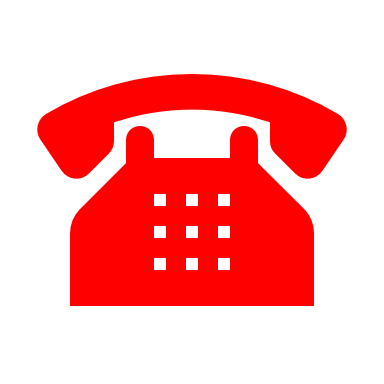         Informieren Sie uns unter der Telefonnummer 08561 982 369 Wenn Sie sich nicht an Ihrem Wohnort oder in der Nähe Ihres zuständigen Jobcenters aufhalten oder verreisen (innerhalb oder außerhalb Deutschlands), sind Sie für uns nicht erreichbar. Sie sind gesetzlich verpflichtet, uns rechtzeitig vorab darüber zu informieren und unsere Zustimmung einzuholen, wenn Sie für uns nicht erreichbar sind. Wenn wir damit einverstanden sind, dass Sie nicht erreichbar sind, erhalten Sie für diese Zeit weiterhin Bürgergeld und sind krankenversichert. Die Zustimmung können wir Ihnen grundsätzlich vor Reisebeginn erteilen. Bitte sprechen Sie uns rechtzeitig an.Ihr Anspruch auf Bürgergeld erlischt, wenn Sie verreisen ohne uns vorab (mindestens 1 Woche vorher) zu informieren. Ausnahmen sind in Einzelfällen möglich. Informieren Sie sich hierzu mindestens 1 Woche vor dem geplanten Abreisetermin bei Ihrem Jobcenter.Behalten Sie die 3 Wochen im BlickSolange Sie für längstens 3 Wochen im Kalenderjahr mit unserer Zustimmung nicht erreichbar sind, haben Sie Anspruch auf Bürgergeld. Wichtig: Unsere Zustimmung muss vor Reisebeginn erfolgen.Wenn Sie länger als 3 Wochen nicht erreichbar sindSobald Sie länger als 3 Wochen nicht erreichbar sind, haben Sie in der Regel keinen Anspruch auf Bürgergeld mehr. 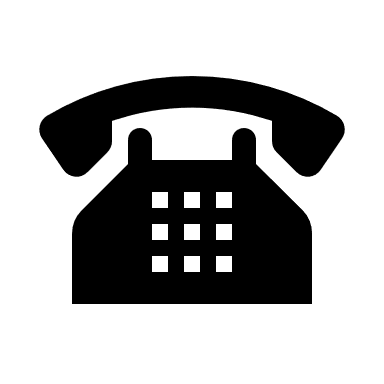 Wichtig: Lassen Sie sich vor jeder Reiseplanung über 3 Wochen unter 08561 982 ______ beraten und klären Sie mit uns, was Sie beachten müssen, wenn Sie nicht erreichbar sind. So vermeiden Sie finanzielle Nachteile. 